El valor de los grupos en el aprendizaje cooperativo     La base del aprendizaje cooperativo no son los programas, los instrumentos, las evaluaciones ni las actividades práctica académicas o complementarias. Son las relaciones como soporte del buen aprendizaje. Y son las relaciones de trabajo, de apoyo, de fortalecimiento lo que hace a los grupos algo imprescindible.    Por eso el aprendizaje cooperativo parte de una buena teoría de los grupos, que se condensa en  las ideas siguientes, que son sugerencias y buena intención, porque cada profesor debe analizar el modo y el alcance de su organización   No hay recetas farmacéuticas para organizar los grupos o para hacerlos funcionar de forma adecuada.  Cada profesor y cada coordinador escolar tiene que elaborar su estrategia grupal, la cual dependerá de muchos factores: materia, edad, experiencia, actitud del profesor o de los profesores, colaboración extraescolar ( padres y otras actividades) Se deben siempre analizar los diversos aspectos que permiten entender y valorar lo que los grupos significan.   Los aspectos son muchos:         Vuelta hacia el trabajo                      vuelta la vista hacia las personas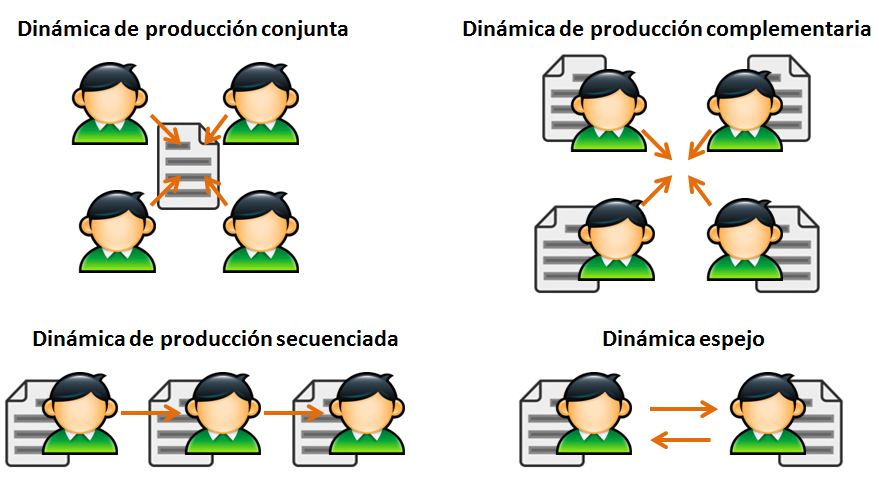                Sentido de igualdad: horizontalidad              Polarización en un solo sujeto2  Formación y posiciónbuena      proporción chico / chicaArmoníaDiscutibleChicas cercanaschicos    aparteSeparaciónfrancamente mala,pues se crean dosgrupos por sexo  Daría igual porinteligencia o por viviendaDivisóin     Es preciso buscar en la agrupación de los alumnos la facilidad para las comunicación sin   discriminaciones, sin sectorializaciones que no tengan otro motivo o variable que la tarea escolar en el aprendizaje. Si se tratara de otra realidad, juego, experiencia social, entrevistas, etc. la separación por sexos depende de los objetivos que se persiguen De la forma de agrupación depende la marcha del grupo en gran parte.Y se deberá tener en cuenta que de 10 a 13 años, la niña se desarrolla más rápidamente en el cuerpo y en la mente.   Y el niño tiene respecto a ella una desproporción madurativa, que en la etapa evolutiva siguiente compensa con una aceleración en el desarrollo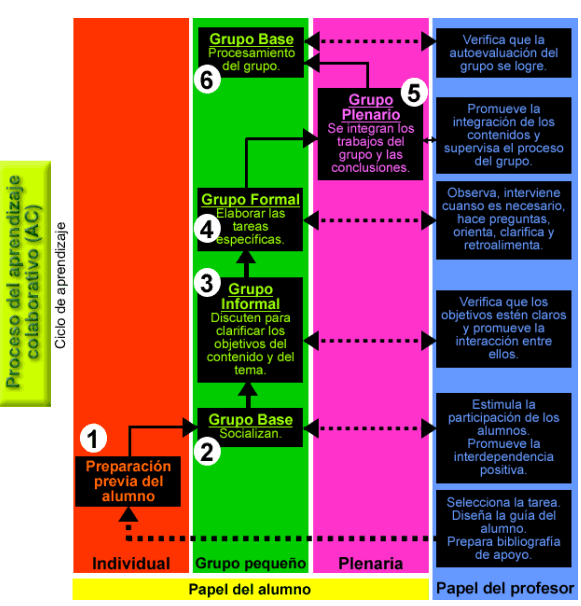      Por otra parte, conviene diferenciar en el trabajo si se trata de un grupo pasajero para una labor concreta. O si se trata de un grupo duradero, dedicado a un aprendizaje continuo y multimaterial. En los grupos que van a ser duraderos se precisa mucho más tacto, ya que se van a crear  vínculos que facilitarán o dificultarán el aprendizaje durante mucho tiempo, por lo tanto con son secuencias serias    Los grupos debe entenderse como estables cuando se les ha formado bien, con criterio objetivo y con objetivos claros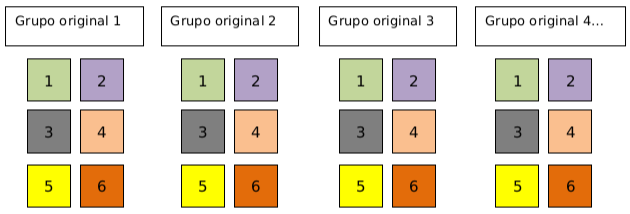 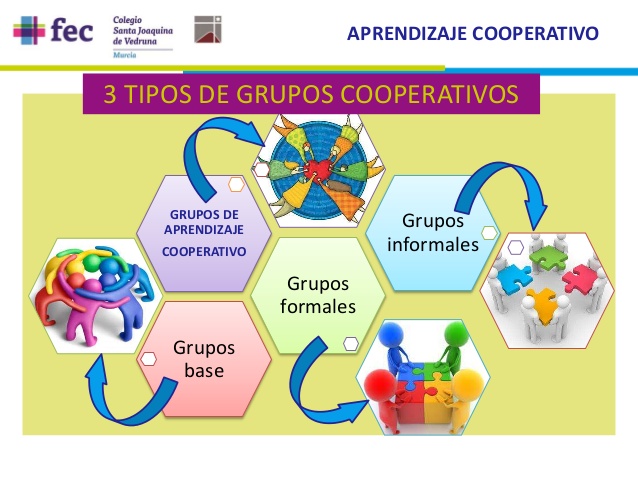 Rasgos de los grupos formales (duraderos y de múltiples materias o momentos)  1   Provocar sentimientos de comienzo de agrado y aceptación cordial y fácil  2   Clarificar los objetivos, prefiriendo que salgan del mismo grupos y sean cómodos  3   Asegurar la posición en el lugar del trabajo, armonizando afectividad y conveniencia  4   Situar al grupo en el aula en la proximidad de otro grupo similar  5   Contar en el grupo con uno o dos miembros serios, trabajadores y amistosos  6   Repartir las funciones básicas: hablar, escuchar, escribir resultados  7   Asegurar la justa valoración de la actividad del grupo y sus intereses  8   Disponer de suficiente material didáctico de trabajo y rendimiento  9   Prevenir bloqueos y/o conflictos como son las rivalidades10  Proteger al grupo contra marginaciones y miembros impositivos y acaparadoresRasgos de grupos informales (frágiles, pasajeros, en una materia secundaria o actividad)  1   Clarificar los objetivos para no perder tiempo en la iniciación del trabajo  2   Contar con un líder natural o especialmente encargado para el trabajo  3   Dejar claras, incluso por escrito, las normas de funcionamiento grupal  4   Hacer valer los propios intereses sobre las conveniencia comunes  5   Multiplicar las amenazas de ruptura o segregación  6   Retrasar la marcha del grupo con quejas infundadas  7   Mirar más el funcionamiento de otros grupo antes que el propio  8   Provocar cansancio en los animadores por desinterés o crítica  9   Provisionalidad en las relaciones y ausencias frecuentes10   Sensación de provisionalidad Saber formar grupos, de profesores, de alumnos, de padres. He ahí el gran desafío de la pedagogía moderna, más o menos como sucede en economía, en medicina y en política.